§3006.  Status of employees of other governments1.  Appointment or on detail.  When any unit of government of this State acts as a receiving agency, employees of the sending agency who are assigned under authority of this chapter may be given appointments in the receiving agency covering the periods of such assignments, with compensation to be paid from receiving agency funds or without compensation, or be considered to be on detail to the receiving agency.[PL 1967, c. 266 (NEW).]2.  Laws or regulations not governing.  Appointments of persons so assigned may be made without regard to the laws or regulations governing the selection of employees of the receiving agency.[PL 1967, c. 266 (NEW).]3.  Not employees.  Employees who are detailed to the receiving agency shall not by virtue of such detail be considered to be employees thereof, except as provided in subsection 4, nor shall they be paid a salary or wage by the receiving agency during the period of their detail. The supervision of the duties of such employees during the period of detail may be governed by agreement between the sending agency and the receiving agency.[PL 1967, c. 266 (NEW).]4.  Disability or death.  Any employee of a sending agency assigned in this State who suffers disability or death as a result of personal injury arising out of and in the course of such assignment, or sustained in the performance of duties in connection therewith, shall be treated for the purpose of receiving agency's employee compensation program, as an employee, as defined in such Act, who has sustained such injury in the performance of such duty, but shall not receive benefits under that Act for any period for which he elects to receive similar benefits as an employee under the sending agency's employee compensation program.[PL 1967, c. 266 (NEW).]SECTION HISTORYPL 1967, c. 266 (NEW). The State of Maine claims a copyright in its codified statutes. If you intend to republish this material, we require that you include the following disclaimer in your publication:All copyrights and other rights to statutory text are reserved by the State of Maine. The text included in this publication reflects changes made through the First Regular Session and the First Special Session of the131st Maine Legislature and is current through November 1, 2023
                    . The text is subject to change without notice. It is a version that has not been officially certified by the Secretary of State. Refer to the Maine Revised Statutes Annotated and supplements for certified text.
                The Office of the Revisor of Statutes also requests that you send us one copy of any statutory publication you may produce. Our goal is not to restrict publishing activity, but to keep track of who is publishing what, to identify any needless duplication and to preserve the State's copyright rights.PLEASE NOTE: The Revisor's Office cannot perform research for or provide legal advice or interpretation of Maine law to the public. If you need legal assistance, please contact a qualified attorney.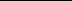 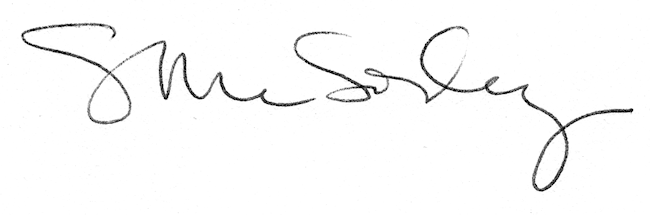 